НАРУЧИЛАЦКЛИНИЧКИ  ЦЕНТАР ВОЈВОДИНЕул. Хајдук Вељкова бр. 1, Нови Сад(www.kcv.rs)ОБАВЕШТЕЊЕ О ЗАКЉУЧЕНОМ УГОВОРУ У ПОСТУПКУ ЈАВНЕ НАБАВКЕ БРОЈ 90-20-O, партија бр. 2Врста наручиоца: ЗДРАВСТВОВрста предмета: Опис предмета набавке, назив и ознака из општег речника набавке: Набавка потрошног материјала за мониторинг систем за потребе Клиничког центра Војводине33140000  - медицински потрошни материјалУговорена вредност: без ПДВ-а 2.297.000,00 динара, односно 2.756.400,00 динара са ПДВ-ом.Критеријум за доделу уговора: најнижа понуђена ценаБрој примљених понуда: 1Понуђена цена: Највиша: 2.297.000,00 динараНајнижа: 2.297.000,00 динараПонуђена цена код прихваљивих понуда:Највиша: 2.297.000,00 динараНајнижа: 2.297.000,00 динараДатум доношења одлуке о додели уговора: 23.04.2020.Датум закључења уговора: 08.05.2020.Основни подаци о добављачу: „Aptus“ д.о.о. ул. Радомира Марковића бр. 43, БеоградПериод важења уговора: до дана у којем добављач у целости испоручи наручиоцу добра, односно најдуже годину дана.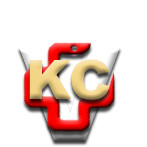 КЛИНИЧКИ ЦЕНТАР ВОЈВОДИНЕАутономна покрајина Војводина, Република СрбијаХајдук Вељкова 1, 21000 Нови Сад,т: +381 21/484 3 484 e-адреса: uprava@kcv.rswww.kcv.rs